СРОКИ И МЕСТА ПОДАЧИ ЗАЯВЛЕНИЙ НА УЧАСТИЕ В ИТОГОВОМ СОЧИНЕНИИ (ИЗЛОЖЕНИИ) И ПОРЯДОК ИНФОРМИРОВАНИЯ О РЕЗУЛЬТАТАХ ИТОГОВОГО СОЧИНЕНИЯ (ИЗЛОЖЕНИЯ) В 2018-2019 УЧЕБНОМ ГОДУСроки и места подачи заявлений на участие в итоговом сочинении (изложении) и порядок информирования о результатах итогового сочинения (изложения) в 2018-2019 учебном году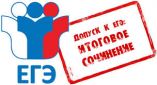 Департамент образования и науки Курганской области информирует обучающихся 11 (12) классов, обучающихся по образовательным программам среднего профессионального образования, выпускников прошлых лет, а также обучающихся, получающих среднее общее образование в иностранных образовательных организациях, и их родителей (законных представителей) о сроках и местах подачи заявлений на участие в итоговом сочинении (изложении) и о порядке информирования о результатах итогового сочинения (изложения) на территории Курганской области.Местами подачи заявлений на участие в итоговом сочинении (изложении) являются:для обучающихся 11 (12) классов, обучающихся по образовательным программам среднего профессионального образования – организации, осуществляющие образовательную деятельность, в которых обучающиеся осваивают образовательные программы среднего общего образования;для выпускников прошлых лет, а также обучающихся, получающих среднее общее образование в иностранных образовательных организациях, – органы местного самоуправления, осуществляющие управление в сфере образования, по месту жительства, региональный центр обработки информации Курганской области, расположенный по адресу: г. Курган, пр-т Машиностроителей, 14, корп. 2Б.Выпускники прошлых лет, лица, обучающиеся по образовательным программам среднего профессионального образования, а также обучающиеся, получающие среднее общее образование в иностранных образовательных организациях, самостоятельно выбирают сроки написания итогового сочинения.Местом ознакомления с результатами итогового сочинения (изложения) является образовательная организация, в которой вышеуказанные обучающиеся, выпускники прошлых лет писали итоговое сочинение (изложение).Ознакомиться с результатами можно будет через три рабочих дня после написания сочинения (изложения).Справочно.Министр просвещения РФ О.Ю. Васильева объявила пять направлений тем итогового сочинения на 2018/19 учебный год: 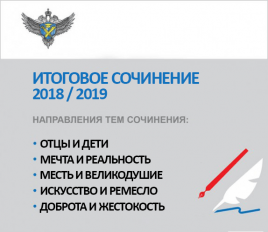 Отцы и детиМечта и реальностьМесть и великодушиеИскусство и ремеслоДоброта и жестокостьКак и в предыдущие годы, итоговое сочинение является допуском выпускников к государственной итоговой аттестации. При этом обучающиеся с ограниченными возможностями здоровья вправе выбрать написание изложения. В рамках открытых направлений тем итогового сочинения разрабатываются конкретные темы итогового сочинения (подбираются тексты изложений) для каждого часового пояса отдельно. Конкретные темы итогового сочинения (тексты изложений) доставляются в образовательные организации в день проведения итогового сочинения (изложения) через специальный сайт в сети Интернет.Срок проведения итогового сочинения (изложения)Срок подачи заявленийосновной - 5 декабря 2018 годадо 21 ноября 2018 годадополнительный - 6 февраля 2019 годадо 23 января 2019 годадополнительный - 8 мая 2019 годадо 24 апреля 2019 года